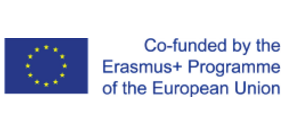 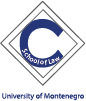 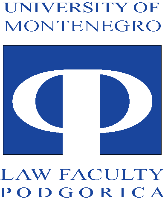 REPORT from the training organized by the Faculty of Law, University of Ljubljana by Associate Professor Dr. Vasilka Sancin and Teaching Assistant Dr. Maša Kovič Dine at the Faculty of Law, University of MontenegroPodgorica, November 27 - 30, 2018Associate Professor Dr. Vasilka Sancin and Teaching Assistant Dr. Maša Kovič Dine from the Department of International Law, Faculty of Law, University of Ljubljana visited the Faculty of Law, University of Montenegro from November 27 to 30, 2018 to hold a training within the CABUFAL program. Three days of trainings and meetings were organized for the professors of the FoL UoM, other academic staff of the faculty, young associates at the courts and students.The training days started on Tuesday November 27, 2018 in the afternoon with Professor Sancin and Teaching Assistant Kovič Dine meeting the CABUFAL project coordinator Aneta Spaić and the rest of the project team. The meeting addressed the project development. The project team briefed the lecturers on the project tasks that have been successfully concluded and their results, with a focus on the working package concluded by the Faculty of Law, University of Ljubljana on the suggestions for upgrading the FoL curricula with EU law units. The project team presented their developments on the curricula upgrading and the changes that have been already implemented following these suggestions. Further activities within the project and the deliverables were also discussed. On Wednesday, November 28, 2018 Professor Sancin and TA Kovič Dine first met with the Dean of the Faculty of Law, UoM and the project coordinator Professor Aneta Spaić to discuss the possibilities of future cooperation between the two faculties following the CABUFAL project. Several suggestions were brought forward and agreed on, e.g. options of Erasmus student mobility between the two faculties and participation of the FoL, UoM student teams at international student competitions organized by the Faculty of Law, University of Ljubljana – All-European International Humanitarian and Refugee Law Moot Court Competition and MUNLawS Model United Nations Competition. Both competitions require students to learn and present their knowledge of European law.Following the meeting, Professor Sancin held her lecture entitled The Court of Justice and the Court of Human Rights: A Complex Interaction. The lecture addressed the complex issue of overlapping normative frameworks, presented the procedures before the two courts and the challenges of the accession of the European Union to the European Court of Human Rights.Maša Kovič Dine continued the training with a lecture on European Environmental Law. The lecture presented the objectives of the EU environmental protection, addressed the issue of EU competences in environmental matters and presented the fundamental principles of EU environmental law.The first training day concluded with consultations with the CABUFAL project team and the FoL professors. The discussion was focused on best practices in teaching EU law topics within other subjects especially within the Public International Law course. This discussion continued the third day, Thursday, November 29, 2019, both in the morning and the afternoon with a focus on curricula development and suggestions on the inclusion of EU law topics within the curricula of other law courses. Examples from courses besides Public International Law taught at the Faculty of Law, University of Ljubljana were presented.On the third day the lecture of Maša Kovič Dine entitled Environmental Law Cases before the ECtHR focused on the possibilities of litigating environmental degradation and climate change issues before the ECtHR. The lecture presented a set of different environmental cases decided before the court and the reasoning for the courts decisions.Professor Sancin concluded the four training days on with a lecture on Friday, November 30, 2019, entitled Bilateral Investment Treaties in the Light of the Achmea Case. Following a brief overview of the investor-state dispute settlement system and the developments leading to the CJEU’s preliminary ruling in the case Slovak Republic v Achmea BV, the lecture focused on the reasoning in the Achmea case concerning the relationship between the ISDS and the EU law and the EU judicial system. The potential implications of the CJEU ruling for other cases before Member State courts was also presented, especially the Vattenfall v. Germany case, as well as the wider responses to the Achmea effects within investment law.